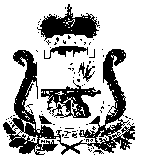 АДМИНИСТРАЦИЯСТОДОЛИЩЕНСКОГО ПОСЕЛЕНИЯПОЧИНКОВСКОГО РАЙОНА СМОЛЕНСКОЙ ОБЛАСТИПОСТАНОВЛЕНИЕот  11.06.2014г.                        №  025п. СтодолищеОб отмене  постановления  АдминистрацииСтодолищенского     сельского     поселенияПочинковского района Смоленской областиот 03.03.2014г. № 09          На основании Протеста прокуратуры Починковского района Смоленской области от 06.06.2014г. № 24-35-14         Администрация Стодолищенского сельского поселения Починковского района Смоленской области постановляет:Отменить постановление Администрации Стодолищенского сельского поселения Починковского района Смоленской области от 03.03.2014г. № 09 «Об утверждении положения о порядке предоставления жилых помещений муниципального специализированного жилищного фонда Стодолищенского сельского поселения Починковского района Смоленской области».Глава муниципального образованияСтодолищенского сельского поселенияПочинковского района Смоленской области                                  Г.А. Знайко